แผนพัฒนาสามปีพ.ศ.๒๕๕๗ – ๒๕๕๙(ฉบับเพิ่มเติม ครั้งที่ ๑)องค์การบริหารส่วนตำบลช่อระกา  อำเภอบ้านเหลื่อมจังหวัดนครราชสีมาคำนำ		ตามระเบียบกระทรวงมหาดไทยว่าด้วยการจัดทำแผนพัฒนาองค์กรปกครองส่วนท้องถิ่น   พ.ศ.  ๒๕๔๘    กำหนดให้องค์กรปกครองส่วนท้องถิ่นจัดทำแผนยุทธศาสตร์การพัฒนาซึ่งเป็นแผนพัฒนาเศรษฐกิจและสังคมของท้องถิ่น  เพื่อเป็นการกำหนดทิศทางและเป้าหมายในการพัฒนาท้องถิ่นของแต่ละท้องถิ่นและสนับสนุนยุทธศาสตร์การพัฒนาจังหวัด  และการพัฒนาประเทศจึงได้กำหนดวิสัยทัศน์ ยุทธศาสตร์การพัฒนา  และแนวทางการพัฒนาขององค์การบริหารส่วนตำบลเพื่อให้การดำเนินการให้เป็นไปตามแผนยุทธศาสตร์การพัฒนา  จึงต้องจัดทำแผนพัฒนาสามปีเป็นการแปลงยุทธศาสตร์  ไปสู่การปฏิบัติและเป็นแผนที่มีความสัมพันธ์ใกล้ชิดกับงบประมาณรายจ่ายประจำปี  กล่าวคือองค์การบริหารส่วนตำบลใช้การวางแผนพัฒนาเป็นเครื่องมือในการจัดทำงบประมาณรายจ่ายประจำปี		องค์การบริหารส่วนตำบลช่อระกา  จึงหวังเป็นอย่างยิ่งว่าแผนพัฒนาสามปี  (พ.ศ. ๒๕๕๗ – ๒๕๕๙)  ฉบับเพิ่มเติม  ครั้งที่  ๑  ฉบับนี้จะเป็นแนวทางในการพัฒนาตำบลที่มีประสิทธิภาพและตอบสนองความต้องการของประชาชน  อย่างแท้จริงต่อไป             							งานวิเคราะห์นโยบายและแผน                                                                             องค์การบริหารส่วนตำบลช่อระกาสารบัญเรื่อง										หน้าส่วนที่  ๑  				 ฯลฯ 					-ส่วนที่  ๒ 				 ฯลฯ					-ส่วนที่  ๓  				 ฯลฯ					-ส่วนที่  ๕ 				 ฯลฯ					-ส่วนที่  ๕  บัญชีโครงการพัฒนา							๑	-  บัญชีโครงการพัฒนา							๑ส่วนที่ ๕  บัญชีโครงการพัฒนาบัญชีสรุปโครงการพัฒนาแผนพัฒนาสามปี (พ.ศ. ๒๕๕๗ - ๒๕๕๙) เพิ่มเติม  ครั้งที่  ๑องค์การบริหารส่วนตำบลช่อระกาส่วนที่ ๕ บัญชีโครงการพัฒนาบัญชีสรุปโครงการพัฒนาแผนพัฒนาสามปี (พ.ศ. ๒๕๕๗ – ๒๕๕๙) เพิ่มเติม  ครั้งที่  ๑องค์การบริหารส่วนตำบลช่อระการายละเอียดโครงการพัฒนา  แผนพัฒนาสามปี (พ.ศ. ๒๕๕๗ – ๒๕๕๙) เพิ่มเติม  ครั้งที่  ๑องค์การบริหารส่วนตำบลช่อระกา๖.  ยุทธศาสตร์ด้านการพัฒนาโครงสร้างพื้นฐาน	๖.๒  แนวทางการพัฒนา  ก่อสร้างและปรับปรุงเส้นทางคมนาคมอย่างทั่วถึง ให้สามารถตอบสนองความต้องการ และแก้ไขปัญหาความเดือดร้อนของประชาชน โดยเฉพาะเส้นทางการขนส่งผลผลิตทางการเกษตร แหล่งท่องเที่ยว และพื้นที่อื่น ๆ ที่เกี่ยวข้องกับการดำรงชีวิตของประชาชนรายละเอียดโครงการพัฒนาแผนพัฒนาสามปี (พ.ศ. ๒๕๕๗ – ๒๕๕๙) เพิ่มเติม ครั้งที่  ๑องค์การบริหารส่วนตำบลช่อระกา
๖.  ยุทธศาสตร์ด้านการพัฒนาโครงสร้างพื้นฐาน	๖.๒  แนวทางการพัฒนา  ก่อสร้างและปรับปรุงเส้นทางคมนาคมอย่างทั่วถึง ให้สามารถตอบสนองความต้องการ และแก้ไขปัญหาความเดือดร้อนของประชาชน โดยเฉพาะเส้นทางการขนส่งผลผลิตทางการเกษตร แหล่งท่องเที่ยว และพื้นที่อื่น ๆ ที่เกี่ยวข้องกับการดำรงชีวิตของประชาชนรายละเอียดโครงการพัฒนา  แผนพัฒนาสามปี (พ.ศ. ๒๕๕๗ – ๒๕๕๙) เพิ่มเติม ครั้งที่ ๑องค์การบริหารส่วนตำบลช่อระกา๖.  ยุทธศาสตร์ด้านการพัฒนาโครงสร้างพื้นฐาน	๖.๓  แนวทางการพัฒนา  ประสานในการแก้ไขปัญหาความเดือดร้อนของประชาชนในด้านสาธารณูปโภครายละเอียดโครงการพัฒนา  แผนพัฒนาสามปี (พ.ศ. ๒๕๕๗ – ๒๕๕๙) เพิ่มเติม ครั้งที่  ๑องค์การบริหารส่วนตำบลช่อระกา๖.  ยุทธศาสตร์ด้านการพัฒนาโครงสร้างพื้นฐาน	๖.๓  แนวทางการพัฒนา  ประสานในการแก้ไขปัญหาความเดือดร้อนของประชาชนในด้านสาธารณูปโภคส่วนที่  ๕  บัญชีโครงการพัฒนาบัญชีสรุปโครงการพัฒนาแผนพัฒนาสามปี (พ.ศ. ๒๕๕๖ – ๒๕๕๘) เพิ่มเติม ครั้งที่  ๑องค์การบริหารส่วนตำบลช่อระกา
๒อบูรพารัง ๑๑ร้อยารประชาชนที่สะอาดสวยงามน่าอยู่วกให้กับประชาชนรายละเอียดโครงการพัฒนา  แผนพัฒนาสามปี (พ.ศ. ๒๕๕๗ – ๒๕๕๙) เพิ่มเติม  ครั้งที่  ๑องค์การบริหารส่วนตำบลช่อระกา๘.  ยุทธศาสตร์ด้านการบริหารจัดการบ้านเมืองที่ดี	๘.๑  แนวทางการพัฒนา  ปรับปรุงโครงสร้างการบริหารงานของ อปท. เพื่อให้รองรับการปฏิบัติภารกิจหน้าที่ ตามที่กฎหมายกำหนดอย่างมีประสิทธิภาพรายละเอียดโครงการพัฒนา  แผนพัฒนาสามปี (พ.ศ. ๒๕๕๗ – ๒๕๕๙) เพิ่มเติม  ครั้งที่  ๑องค์การบริหารส่วนตำบลช่อระกา๘.  ยุทธศาสตร์ด้านการบริหารจัดการบ้านเมืองที่ดี	๘.๒  แนวทางการพัฒนา  นำระบบสารสนเทศมาใช้ในการบริหารงานภายในองค์กร เพื่อให้บริการกับประชาชนให้สะดวก รวดเร็ว แม่นยำ โดยยึดถือประโยชน์สูงสุดของประชาชน ผู้รับบริการเป็นสำคัญองค์การบริหารส่วนตำบลช่อระกาอำเภอบ้านเหลื่อม  จังหวัดนครราชสีมา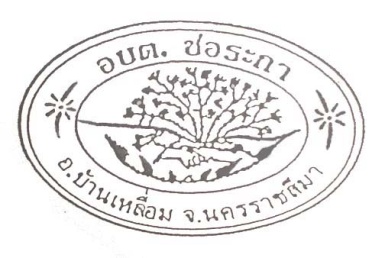 ภาคผนวก-  ประกาศใช้แผนพัฒนาสามปี (พ.ศ.๒๕๕๗ – ๒๕๕๙) ฉบับเพิ่มเติม ครั้งที่ ๑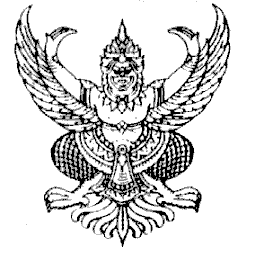 ประกาศองค์การบริหารส่วนตำบลช่อระกาเรื่อง  ประกาศใช้แผนพัฒนาสามปี  (พ.ศ.๒๕๕๗ - ๒๕๕๙)ฉบับเพิ่มเติม  ครั้งที่  ๑************************ด้วยองค์การบริหารส่วนตำบลช่อระกา  ได้ดำเนินการจัดทำแผนพัฒนาสามปี (พ.ศ. ๒๕๕๗ – ๒๕๕๙) ฉบับเพิ่มเติม  ครั้งที่  ๑ ตามขั้นตอนและวิธีการที่กำหนดไว้ในระเบียบกระทรวงมหาดไทย  ว่าด้วยการจัดทำแผนพัฒนาขององค์กรปกครองส่วนท้องถิ่น พ.ศ.  ๒๕๔๘  เสร็จเรียบร้อยแล้วเพื่อให้แผนพัฒนาสามปี  ขององค์การบริหารส่วนตำบลช่อระกา  (พ.ศ. ๒๕๕๗ –  ๒๕๕๙)  ฉบับเพิ่มเติม ครั้งที่  ๑  สามารถนำไปสู่การปฏิบัติได้อย่างเป็นรูปธรรมและสมบูรณ์ถูกต้อง   องค์การบริหารส่วนตำบลช่อระกา  จึงประกาศใช้แผนพัฒนาสามปี (พ.ศ. ๒๕๕๗ – ๒๕๕๙) ฉบับเพิ่มเติม  ครั้งที่  ๑ ทั้งนี้  ตั้งแต่บัดนี้เป็นต้นไป      			ประกาศ   ณ  วันที่   ๑๐  เดือน  กุมภาพันธ์  พ.ศ.  ๒๕๕๗           ลงชื่อ   ทองแดง  ศรีธรรมมา                  (นายทองแดง  ศรีธรรมมา)                                                          นายกองค์การบริหารส่วนตำบลช่อระกา   ยุทธศาสตร์การพัฒนาปี   ๒๕๕๗ปี   ๒๕๕๗ปี   ๒๕๕๘ปี   ๒๕๕๘ปี  ๒๕๕๙ปี  ๒๕๕๙รวม  ๓  ปีรวม  ๓  ปียุทธศาสตร์การพัฒนาจำนวนโครงการงบประมาณ(บาท)จำนวนโครงการงบประมาณ(บาท)จำนวนโครงการงบประมาณ(บาท)จำนวนโครงการงบประมาณ(บาท)๖)  ยุทธศาสตร์การพัฒนาด้านโครงสร้างพื้นฐาน๘)  ยุทธศาสตร์ด้านการบริหารจัดการบ้านเมืองที่ดี๑๔๓๕,๐๕๘,๐๐๐๓๖๕,๙๐๐--------๑๔๓๕,๐๕๘,๐๐๐๓๖๕,๙๐๐รวม๑๗๕,๔๒๓,๙๐๐----๑๗๕,๔๒๓,๙๐๐ยุทธศาสตร์การพัฒนาปี  ๒๕๕๗ปี  ๒๕๕๗ปี  ๒๕๕๘ปี  ๒๕๕๘ปี  ๒๕๕๙ปี  ๒๕๕๙รวม  ๓  ปีรวม  ๓  ปียุทธศาสตร์การพัฒนาจำนวนโครงการงบประมาณ(บาท)จำนวนโครงการงบประมาณ(บาท)จำนวนโครงการงบประมาณ(บาท)จำนวนโครงการงบประมาณ(บาท)๖)  ยุทธศาสตร์การพัฒนาด้านโครงสร้างพื้นฐาน๖.๒  แนวทางการพัฒนา  ก่อสร้าง ปรับปรุงเส้นทางคมนาคมอย่างทั่วถึง ให้สามารถตอบสนองความต้องการ การแก้ไขปัญหาความเดือดร้อนของประชาชน โดยเฉพาะเส้นทางการขนส่งผลผลิตทางการเกษตร แหล่งท่องเที่ยว และพื้นที่อื่น ๆ ที่เกี่ยวข้องกับการดำรงชีวิตของประชาชน๖.๓  แนวทางการพัฒนา  การแก้ไขปัญหาความเดือดร้อนของประชาชนในด้านสาธารณูปโภค  ๕๙๓,๙๗๘,๐๐๐๑,๐๘๐,๐๐๐--------๕๙๓,๙๗๘,๐๐๐๑,๐๘๐,๐๐๐รวม๑๔๕,๐๕๘,๐๐๐----๑๔๕,๐๕๘,๐๐๐ที่โครงการวัตถุประสงค์เป้าหมาย(ผลผลิตของโครงการ)งบประมาณและที่มางบประมาณและที่มางบประมาณและที่มาผลลัพธ์ที่คาดว่า       จะได้รับหน่วยงานที่รับผิดชอบที่โครงการวัตถุประสงค์เป้าหมาย(ผลผลิตของโครงการ)๒๕๕๗( บาท )๒๕๕๘( บาท )๒๕๕๙( บาท )ผลลัพธ์ที่คาดว่า       จะได้รับหน่วยงานที่รับผิดชอบ๑โครงการก่อสร้างถนน คสล. สายบ้านช่อบูรพา– โรงพยาบาลส่งเสริมสุขสภาพตำบล  บ้านช่อบูรพา  หมู่ที่ ๗เพื่อให้ราษฎรได้รับความสะดวกและปลอดภัยในการเดินทางดำเนินการ  ช่วงที่ ๑ (ฝั่งติด อบต.)ก่อสร้างถนน คสล. กว้าง ๒.๕๐ ม. ยาว ๑๕๐ ม. หนา ๐.๑๕ ม. หรือมีพื้นที่ไม่น้อยกว่า ๓๗๕ ตร.ม.ช่วงที่ ๒ (ฝั่งติดสระหนองปรือต่อจากของเดิม) ก่อสร้างถนน คสล. กว้าง ๒.๕๐ ม. ยาว ๕๐ ม.หนา ๐.๑๕ ม.มีพื้นที่ไม่น้อยกว่า ๑๒๕ ตร.ม. พร้อมติดตั้งป้ายโครงการ(รายละเอียดตามแบบแปลนที่ อบต.ช่อระกากำหนด)๒๙๘,๐๐๐(อบต.)--ราษฎรได้รับความสะดวกในการเดินทางไปมาระหว่างหมู่บ้านส่วนโยธา๒โครงการก่อสร้างถนน คสล.สายบ้านช่อพัฒนา – บ้านโนนเพ็ด  บ้านช่อพัฒนา หมู่ที่ ๘เพื่อให้ราษฎรได้รับความสะดวกและปลอดภัยในการเดินทางดำเนินการ  ก่อสร้างถนน  คสล. กว้าง ๕ ม. ยาว ๑,๒๐๐ ม. หนา ๐.๑๕ ม. หรือมีพื้นที่ไม่น้อยกว่า ๖,๐๐๐  ตร.ม. พร้อมลงลูกรังไหล่ทางทั้ง ๒ ข้างๆละ ๐.๕๐ ม. พร้อมติดตั้งป้ายโครงการ(รายละเอียดตามแบบแปลนที่  อบต.ช่อระกากำหนด)๓,๓๕๐,๐๐๐(อบต.)--ราษฎรได้รับความสะดวกในการเดินทางไปมาระหว่างหมู่บ้านส่วนโยธาที่โครงการวัตถุประสงค์เป้าหมาย(ผลผลิตของโครงการ)งบประมาณและที่มางบประมาณและที่มางบประมาณและที่มาผลลัพธ์ที่คาดว่า       จะได้รับหน่วยงานที่รับผิดชอบที่โครงการวัตถุประสงค์เป้าหมาย(ผลผลิตของโครงการ)๒๕๕๗( บาท )๒๕๕๘( บาท )๒๕๕๙( บาท )ผลลัพธ์ที่คาดว่า       จะได้รับหน่วยงานที่รับผิดชอบ๓โครงการก่อสร้างรางระบายน้ำ คสล. รูปตัวยู พร้อมฝาปิด คสล. หน้าที่ทำการ อบต.ช่อระกา (ต่อจากของเดิม) เพื่อป้องกันและแก้ไขปัญหาน้ำท่วมขังดำเนินการ  ก่อสร้างรางระบายน้ำ กว้าง ๐.๕๐ ม. ลึกเฉลี่ย ๐.๖๐ ยาว ๕๙ ม. พร้อมฝาปิด คสล. ขนาดกว้าง ๐.๕๐ ม.ยาว ๐.๖๐ ม. หนา ๐.๑๐ ม.พร้อมติดตั้งป้ายโครงการ(รายละเอียดตามแบบแปลนที่ อบต.ช่อระกากำหนด)๑๓๐,๐๐๐(อบต.)--การระบายน้ำออกจากหมู่บ้านเป็นไปด้วยความเรียบร้อยส่วนโยธา๔โครงการปรับปรุงอาคารกองช่าง อบต.ช่อระกาเพื่อให้มีความเหมาะสมตามสภาพของพื้นที่และการอำนวยความสะดวกให้กับประชาชนดำเนินการ  ปรับปรุงอาคาร  คสล. ขนาดกว้าง ๔.๕๐ ม. ยาว ๕ ม. โดยรื้อถอนชุดประตูหน้าต่างไม้เดิมและติดตั้งชุดประตูหน้าต่างบานอลุมิเนียมและกระจกแทนที่ พร้อมก่อผนังฉาบปูนเรียบทาสี และติดตั้งผ้าม่าน หน้าต่าง ๔ ชุด  (รายละเอียดตามแบบแปลนที่  อบต.ช่อระกากำหนด)๑๐๐,๐๐๐(อบต.--อบต.มีสถานที่ทำงานบริการประชาชนที่สะอาดสวยงามน่าอยู่ส่วนโยธา๕โครงการปรับปรุงถนนลูกรังคันลำห้วยสายบ้านโนนเพ็ด – ดอนขี่เหล็ก  บ้านดอนยาว หมู่ที่  ๕เพื่อให้ราษฎรได้รับความสะดวกและปลอดภัยในการเดินทางดำเนินการ  ลงลูกรังกว้าง ๔ ม. ยาว๑,๓๖๐ ม. หนาเฉลี่ย ๐.๑๐ ม. หรือมีปริมาตรลูกรังไม่น้อยกว่า ๕๔๔ ลบ.ม. พร้อมตกแต่งให้เรียบร้อย (รายละเอียดตามแบบแปลนที่  อบต.ช่อระกากำหนด)๑๐๐,๐๐๐(อบต.)--ราษฎรได้รับความสะดวกในการเดินทางไปมาระหว่างหมู่บ้านส่วนโยธาที่โครงการวัตถุประสงค์เป้าหมาย(ผลผลิตของโครงการ)งบประมาณและที่มางบประมาณและที่มางบประมาณและที่มาผลลัพธ์ที่คาดว่า       จะได้รับหน่วยงานที่รับผิดชอบที่โครงการวัตถุประสงค์เป้าหมาย(ผลผลิตของโครงการ)๒๕๕๗( บาท )๒๕๕๘( บาท )๒๕๕๙( บาท )ผลลัพธ์ที่คาดว่า       จะได้รับหน่วยงานที่รับผิดชอบ๑โครงการขยายเขตและติดตั้งโคมไฟฟ้าสาธารณะในหมู่บ้าน   บ้านช่อระกา  หมู่ที่  ๑เพื่อให้ประชาชนมีไฟฟ้าแสงสว่างใช้อย่างทั่วถึงในหมู่บ้านดำเนินการ  ขยายเขตและติดตั้งโคมไฟฟ้าสาธารณะในหมู่บ้าน  จำนวน  ๑๑ จุด๑๕๐,๐๐๐(อบต.)-ประชาชนมีไฟฟ้าแสงสว่างใช้อย่างทั่วถึงในหมู่บ้านส่วนโยธา๒โครงการขยายเขตและติดตั้งโคมไฟฟ้าสาธารณะในหมู่บ้าน   บ้านม่วง  หมู่ที่  ๒เพื่อให้ประชาชนมีไฟฟ้าแสงสว่างใช้อย่างทั่วถึงในหมู่บ้านดำเนินการ  ขยายเขตและติดตั้งโคมไฟฟ้าสาธารณะในหมู่บ้าน  จำนวน  ๔ จุด๕๐,๐๐๐(อบต.)--ประชาชนมีไฟฟ้าแสงสว่างใช้อย่างทั่วถึงในหมู่บ้านส่วนโยธา๓โครงการขยายเขตและติดตั้งโคมไฟฟ้าสาธารณะในหมู่บ้าน   บ้านขามเวียน  หมู่ที่  ๓เพื่อให้ประชาชนมีไฟฟ้าแสงสว่างใช้อย่างทั่วถึงในหมู่บ้านดำเนินการ  ขยายเขตและติดตั้งโคมไฟฟ้าสาธารณะในหมู่บ้าน  จำนวน  ๖ จุด๑๐๐,๐๐๐(อบต.)--ประชาชนมีไฟฟ้าแสงสว่างใช้อย่างทั่วถึงในหมู่บ้านส่วนโยธา๔โครงการขยายเขตและติดตั้งโคมไฟฟ้าสาธารณะในหมู่บ้าน   บ้านโนนเพ็ด  หมู่ที่  ๔เพื่อให้ประชาชนมีไฟฟ้าแสงสว่างใช้อย่างทั่วถึงในหมู่บ้านดำเนินการ  ขยายเขตและติดตั้งโคมไฟฟ้าสาธารณะในหมู่บ้าน  จำนวน  ๑๒ จุด๑๕๐,๐๐๐(อบต.)--ประชาชนมีไฟฟ้าแสงสว่างใช้อย่างทั่วถึงในหมู่บ้านส่วนโยธาที่โครงการวัตถุประสงค์เป้าหมาย(ผลผลิตของโครงการ)งบประมาณและที่มางบประมาณและที่มางบประมาณและที่มาผลลัพธ์ที่คาดว่า       จะได้รับหน่วยงานที่รับผิดชอบที่โครงการวัตถุประสงค์เป้าหมาย(ผลผลิตของโครงการ)๒๕๕๗( บาท )๒๕๕๘( บาท )๒๕๕๙( บาท )ผลลัพธ์ที่คาดว่า       จะได้รับหน่วยงานที่รับผิดชอบ๕โครงการขยายเขตและติดตั้งโคมไฟฟ้าสาธารณะในหมู่บ้าน   บ้านดอนยาว  หมู่ที่  ๕เพื่อให้ประชาชนมีไฟฟ้าแสงสว่างใช้อย่างทั่วถึงในหมู่บ้านดำเนินการ  ขยายเขตและติดตั้งโคมไฟฟ้าสาธารณะในหมู่บ้าน  จำนวน  ๔ จุด๕๐,๐๐๐(อบต.)-ประชาชนมีไฟฟ้าแสงสว่างใช้อย่างทั่วถึงในหมู่บ้านส่วนโยธา๖โครงการขยายเขตและติดตั้งโคมไฟฟ้าสาธารณะในหมู่บ้าน   บ้านหนองรัง  หมู่ที่  ๖เพื่อให้ประชาชนมีไฟฟ้าแสงสว่างใช้อย่างทั่วถึงในหมู่บ้านดำเนินการ  ขยายเขตและติดตั้งโคมไฟฟ้าสาธารณะในหมู่บ้าน  จำนวน  ๑๓ จุด๑๕๐,๐๐๐(อบต.)--ประชาชนมีไฟฟ้าแสงสว่างใช้อย่างทั่วถึงในหมู่บ้านส่วนโยธา๗โครงการขยายเขตและติดตั้งโคมไฟฟ้าสาธารณะในหมู่บ้าน   บ้านช่อบูรพา  หมู่ที่  ๗เพื่อให้ประชาชนมีไฟฟ้าแสงสว่างใช้อย่างทั่วถึงในหมู่บ้านดำเนินการ  ขยายเขตและติดตั้งโคมไฟฟ้าสาธารณะในหมู่บ้าน  จำนวน  ๑๐ จุด๑๕๐,๐๐๐(อบต.)--ประชาชนมีไฟฟ้าแสงสว่างใช้อย่างทั่วถึงในหมู่บ้านส่วนโยธา๘โครงการขยายเขตและติดตั้งโคมไฟฟ้าสาธารณะในหมู่บ้าน   บ้านช่อพัฒนา  หมู่ที่  ๘เพื่อให้ประชาชนมีไฟฟ้าแสงสว่างใช้อย่างทั่วถึงในหมู่บ้านดำเนินการ  ขยายเขตและติดตั้งโคมไฟฟ้าสาธารณะในหมู่บ้าน  จำนวน  ๑๕ จุด๑๘๐,๐๐๐(อบต.)--ประชาชนมีไฟฟ้าแสงสว่างใช้อย่างทั่วถึงในหมู่บ้านส่วนโยธา๙โครงการขยายเขตและติดตั้งโคมไฟฟ้าสาธารณะในหมู่บ้าน   บ้านโนนสมบูรณ์หมู่ที่  ๙เพื่อให้ประชาชนมีไฟฟ้าแสงสว่างใช้อย่างทั่วถึงในหมู่บ้านดำเนินการ  ขยายเขตและติดตั้งโคมไฟฟ้าสาธารณะในหมู่บ้าน  จำนวน  ๙ จุด๑๐๐,๐๐๐(อบต.)--ประชาชนมีไฟฟ้าแสงสว่างใช้อย่างทั่วถึงในหมู่บ้านส่วนโยธายุทธศาสตร์การพัฒนาปี  ๒๕๕๗ปี  ๒๕๕๗ปี  ๒๕๕๘ปี  ๒๕๕๘ปี  ๒๕๕๙ปี  ๒๕๕๙รวม  ๓  ปีรวม  ๓  ปียุทธศาสตร์การพัฒนาจำนวนโครงการงบประมาณ(บาท)จำนวนโครงการงบประมาณ(บาท)จำนวนโครงการงบประมาณ(บาท)จำนวนโครงการงบประมาณ(บาท)๘)  ยุทธศาสตร์ด้านการบริหารจัดการบ้านเมืองที่ดี๘.๑  แนวทางการพัฒนา   ปรับปรุงโครงสร้างการบริหารงานขององค์กรปกครองส่วนท้องถิ่น เพื่อให้รองรับการปฏิบัติภารกิจหน้าที่ ตามที่กฎหมายกำหนดอย่างมีประสิทธิภาพ๘.๒  แนวทางการพัฒนา   นำระบบสารสนเทศมาใช้ในการบริหารงานภายในองค์กร   เพื่อให้บริการกับประชาชนให้สะดวก รวดเร็ว แม่นยำ โดยยึดถือประโยชน์สูงสุดของประชาชน ผู้รับบริการเป็นสำคัญ  ๑๒๓๐๐,๐๐๐๖๕,๙๐๐--------๑๒๓๐๐,๐๐๐๖๕,๙๐๐รวม๓๓๖๕,๙๐๐----๓๓๖๕,๙๐๐ที่โครงการวัตถุประสงค์เป้าหมาย(ผลผลิตของโครงการ)งบประมาณและที่มางบประมาณและที่มางบประมาณและที่มาผลลัพธ์ที่คาดว่า       จะได้รับหน่วยงานที่รับผิดชอบที่โครงการวัตถุประสงค์เป้าหมาย(ผลผลิตของโครงการ)๒๕๕๗( บาท )๒๕๕๘( บาท )๒๕๕๙( บาท )ผลลัพธ์ที่คาดว่า       จะได้รับหน่วยงานที่รับผิดชอบ๑โครงการปรับปรุงป้ายชื่อที่ทำการ อบต.ช่อระกา เพื่อรองรับการเข้าสู่ประชาคมอาเซียนจำนวน ๑  ป้าย- มีข้อความทั้งภาษาไทยและภาษาอังกฤษ๓๐๐,๐๐๐(อบต.)--มีป้ายชื่อหน่วยงานที่เป็นปัจจุบันและทันสมัยสำนักปลัดที่โครงการวัตถุประสงค์เป้าหมาย(ผลผลิตของโครงการ)งบประมาณและที่มางบประมาณและที่มางบประมาณและที่มาผลลัพธ์ที่คาดว่า       จะได้รับหน่วยงานที่รับผิดชอบที่โครงการวัตถุประสงค์เป้าหมาย(ผลผลิตของโครงการ)๒๕๕๗( บาท )๒๕๕๘( บาท )๒๕๕๙( บาท )ผลลัพธ์ที่คาดว่า       จะได้รับหน่วยงานที่รับผิดชอบ๑โครงการติดตั้งเครื่องปรับอากาศเพื่อให้บรรยากาศภายในสำนักงานมีความเย็นสบาย ทำให้ผู้มีติดต่อราชการรู้สึกประทับใจในการมารับบริการจำนวน  ๒  เครื่องขนาด ๑๓๐๐๐ บีทียูขนาด ๒๔๐๐๐ บีทียู(ตามรายละเอียดมาตรฐานครุภัณฑ์)๕๕,๙๐๐---มีครุภัณฑ์ประจำสำนักงานเพียงพอ-ประชาชนพึงพอใจในการมารับบริการ ส่วนการศึกษา๒โครงการติดตั้งผ้าม่านห้องสมุดชุมชนเพื่อติดตั้งผ้าม่านบดบังแสงแดดเป็นการลดการใช้พลังงานได้อีกทางหนึ่งผ้าม่านประตู ๑ ชุดผ้าม่านหน้าต่าง ๓ ชุด๑๐,๐๐๐--- มีครุภัณฑ์ประจำสำนักงาน- ลดการใช้พลังงานส่วนการศึกษา